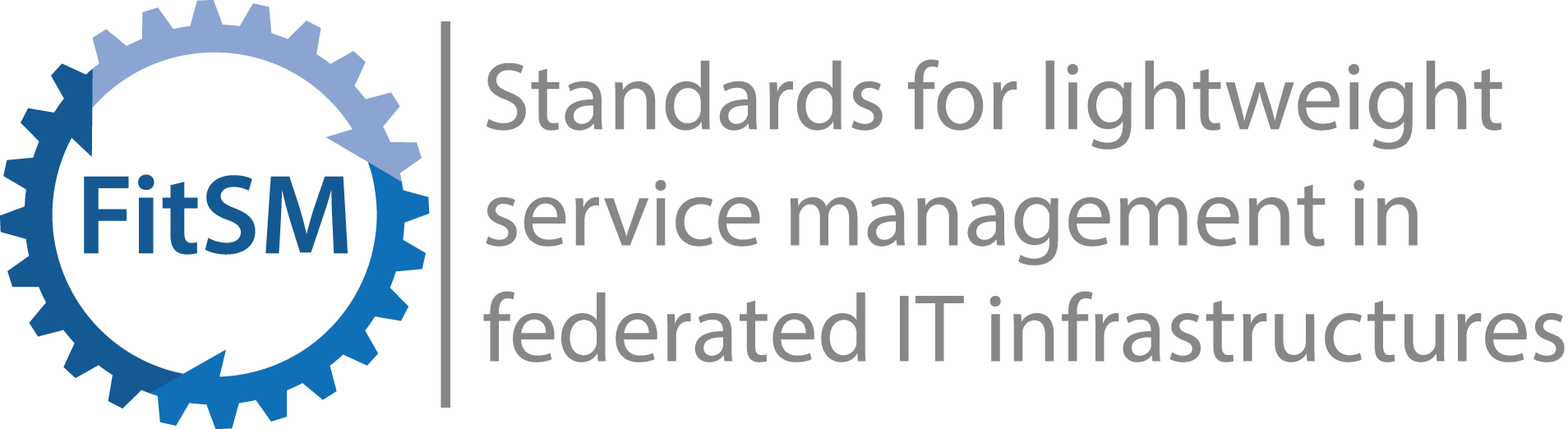 Sample: Service Management PolicyThis document is a sample Service Management Policy. Version 1.0 (2014-02-21)Comments & usage guidanceThis sample was created to give an idea of how a Service Management Policy could look. All contents are exemplary, and the sample may not fully reflect all contents and topics required in a given scenario in practice.For this sample and its contents, the terminology (terms and definitions) according to FitSM-0 applies.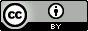 Service Management PolicyIT-Business alignmentThe provision of IT services shall be aligned to customer and user needs.Services shall be delivered to a defined quality, sufficient to satisfy requirements identified from business processes.A clear service portfolio shall be developed and maintained as a basis for all service delivery and service management activities.For all services, a corporate level SLA and / or specific SLAs, which have been agreed with relevant stakeholders, shall be in place.Process approachTo effectively manage all IT services and underlying components, a process-based approach to service management shall be adopted.All required processes shall be defined, communicated and improved based on business needs and feedback from people and parties involved.All roles and responsibilities for managing services (including roles as part of service management processes) shall be clearly defined.Continual improvementServices and service management processes shall be continually improved.Feedback from business stakeholders shall be used to continually improve services and service quality. All proposals for improvements shall be recorded and evaluated.Service management shall be improved based on continual monitoring of process performance and effectiveness.Training & awarenessThrough trainings and awareness measures, it shall be ensured that staff involved in service management activities can perform effectively according to their  assigned roles.LeadershipTop management is committed to this policy and its implementation. It provides the resources required to implement and improve service management and enhance customer satisfaction with IT services.Document controlDocument ID[Unique document identifier]Document titleService Management PolicyDefinitive storage location[Storage location, e.g. URL of the file on a server or document management system]Document owner[Name of the person primarily responsible for maintaining and reviewing this document]Version[Version]Last date of change[Date]Next review due date[Date]Version & change tracking[Version history & simple change log]